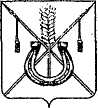 АДМИНИСТРАЦИЯ КОРЕНОВСКОГО ГОРОДСКОГО ПОСЕЛЕНИЯКОРЕНОВСКОГО РАЙОНАПОСТАНОВЛЕНИЕот 15.03.2016    		                                                  			  № 422г. Кореновск Об утверждении Порядка учёта и выдачи порубочных билетовна территории Кореновского городского поселенияКореновского районаВ соответствии с Законом Краснодарского края от 23 апреля 2013 года № 2695-КЗ «Об охране зеленых насаждений в Краснодарском крае», администрация Кореновского городского поселения Кореновского района                            п о с т а н о в л я е т:1. Утвердить Порядок учёта и выдачи порубочных билетов на территории Кореновского городского поселения Кореновского района (прилагается).2. Общему отделу администрации Кореновского городского поселения Кореновского района (Воротникова) обнародовать настоящее постановление и обеспечить его размещение на официальном сайте администрации Кореновского городского поселения в информационно-телекоммуникационной сети «Интернет».3. Контроль за выполнением данного постановления возложить на заместителя главы Кореновского городского поселения Кореновского                       района, начальника отдела по гражданской обороне и чрезвычайным                      ситуациям Ю.В. Малышко.4. Постановление вступает в силу после его обнародования.ГлаваКореновского городского поселенияКореновского района 					                    		    Е.Н. ПергунПОРЯДОКучёта и выдачи порубочных билетов на территории Кореновского городского поселения Кореновского района1. Порядок учёта и выдачи порубочных билетов на территории Кореновского городского поселения Кореновского района (далее - Порядок) разработан в соответствии с Законом Краснодарского края от 23 апреля 2013 года                    № 2695-КЗ «Об охране зелёных насаждений в Краснодарском крае».2. Порубочный билет является разрешительным документом, выдаваемым администрацией Кореновского городского поселения Кореновского района, дающим право на выполнение работ по вырубке (уничтожению), санитарной рубке, санитарной, омолаживающей или формовочной обрезке зеленых насаждений.3. Органом администрации Кореновского городского поселения Кореновского района, уполномоченным на учёт и выдачу порубочных билетов, является отдел жилищно-коммунального хозяйства, благоустройства и транспорта администрации Кореновского городского поселения Кореновского района (далее – Отдел).4. Лица, осуществляющие хозяйственную и иную деятельность на территории Кореновского городского поселения Кореновского района, для которой требуется вырубка (уничтожение) зеленых насаждений, для получения порубочного билета подают в администрацию Кореновского городского поселения Кореновского района заявление о необходимости выдачи порубочного билета.В заявлении указывается основание необходимости вырубки (уничтожения) зеленых насаждений.К заявлению прилагаются: 	1) градостроительный план земельного участка;2) информация о сроке выполнения работ;3) банковские реквизиты заявителя;4) документы, подтверждающие необходимость производства работ, требующих вырубки (уничтожения) зеленых насаждений на определенном земельном участке.5. В течение 15 рабочих дней со дня подачи заявления специалист отдела жилищно-коммунального хозяйства, благоустройства и транспорта администрации Кореновского городского поселения Кореновского района запрашивает (в случае необходимости) дополнительные документы в рамках межведомственного информационного взаимодействия и производит расчет размера платы.6. Акт обследования составляется специалистом Комиссий по обследованию зеленых насаждений администрации Кореновского городского поселения Кореновского района.7. Заявителю выдается образец платёжного поручения с указанием размера платы и назначением платежа.8. Плата вносится на единый счёт бюджета Кореновского городского поселения Кореновского района.9. В течение трёх рабочих дней после внесения платы и представления заявителем подтверждающих документов об оплате специалист Отдела выдаёт порубочный билет.10. Для устранения аварийных и других чрезвычайных ситуаций обрезка, вырубка (уничтожение) зелёных насаждений могут проводиться без оформления порубочного билета, который должен быть оформлен в течение пяти дней со дня окончания проведённых работ.11. Если уничтожение зелёных насаждений связано с вырубкой аварийно опасных деревьев и кустарников, с осуществлением мероприятий по предупреждению и ликвидации аварийных и других чрезвычайных ситуаций, субъект хозяйственной и иной деятельности освобождается от обязанности платы.Если вырубка (уничтожение) или повреждение зеленых насаждений связаны с санитарной рубкой, санитарной, омолаживающей или формовочной обрезкой, субъект хозяйственной и иной деятельности освобождается от обязанности платы.12. Обо всех производимых работах по устранению и ликвидации аварийных и других чрезвычайных ситуаций организации, осуществляющие обрезку, вырубку (уничтожение) зелёных насаждений, обязаны проинформировать Отдел.13. Основанием для отказа в выдаче порубочного билета является:1) неполный состав сведений в заявлении и представленных документах;2) наличие недостоверных данных в представленных документах;3) особый статус зеленых насаждений, предполагаемых для вырубки (уничтожения):а) объекты растительного мира, занесенные в Красную книгу Российской Федерации и (или) Красную книгу Краснодарского края, произрастающие в естественных условиях;б) памятники историко-культурного наследия;в) деревья, кустарники, лианы, имеющие историческую и эстетическую ценность как неотъемлемые элементы ландшафта; 4) отрицательное заключение комиссии по обследованию зеленых насаждений.14. Уведомление об отказе в выдаче порубочного билета направляется заявителю в письменной форме в трёхдневный срок после принятия такого решения с указанием причин отказа.15. Отдел ведёт учёт порубочных билетов.16. В журнале регистрации порубочных билетов отражается следующая информация:фамилия, имя, отчество физического лица или наименование юридического лица;дата поступления заявления;наименование объекта деятельности;обоснование необходимости вырубки (уничтожения) зелёных насаждений;адрес расположения зелёных насаждений, подлежащих вырубке (уничтожению);дата составления акта обследования и расчёта платы за компенсационное озеленение;размер платы за проведение компенсационного озеленения;дата направления заявителю расчёта платы за компенсационное озеленение;дата представления заявителем платёжных поручений с отметкой об оплате;порядковый номер порубочного билета;дата окончания срока действия порубочного билета.17. Журнал регистрации порубочных билетов должен быть пронумерован, прошнурован и скреплён печатью.Начальник отдела жилищно-коммунального хозяйства, благоустройства и транспорта администрации Кореновского городского поселения 							                     В.В. АевПРИЛОЖЕНИЕУТВЕРЖДЕНпостановлением администрацииКореновского городского поселенияКореновского районаот 15.03.2016 № 422